FY20 LDC MATCHING GRANT PROGRAM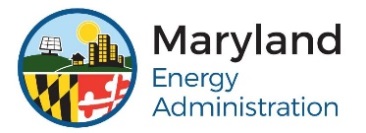 						Application ChecklistAPPLICATION DEADLINE: WEDNESDAY, December 11, 2019 
Please use the FY20 Local Distribution Company Grant Application Checklist below to make sure that your FY20 LDC Grant Application is filled out entirely.Section 1: Organization and Contact Information  Does your organizations name match what’s on your IRS W9 form?  Is the street address filled out?  Is the mailing address filled out, if different than the physical location?  Is the authorized representative filled out?  Is the individual preparing the application filled out?  Is the point of contact filled out, the individual who would manage the grant on a day-to-day basis completed?  Do your organization have a Federal Tax Identification number? If yes, have you attached to the Application Form?  Did you define the county/counties in which hard assets will be located?Section 2: Proposed Project   Have you filled out Total LDC Grant Program Request amount?  Did you list all of the total matching funds provided by the applicant organization?  Is the project timeline completed?Section 3: Program Eligibility Requirements:   Who will your proposed infrastructure deliver energy to?  Do you have a state and/or federal license to operate infrastructure you plan to install in Maryland?  Are you in Good Standing with Maryland State Department of Assessments and Taxation? If so, is it attached to the application?  Did you address any concerns of the county government which the project is located?Section 4: Agreement to Terms, Conditions, and Signature:   Have you read the Terms Conditions, and Signatures?  Did the authorized signatory authority sign the application?